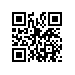 О порядке подготовки и проведения конкурса на замещение должностей педагогических работников, относящихся к профессорско-преподавательскому составуВ соответствии с Положением о порядке замещения должностей педагогических работников, относящихся к профессорско-преподавательскому составу, утвержденным приказом Министерства образования и науки Российской Федерации от 23.07.2015 № 749,ПРИКАЗЫВАЮ:Старшему директору по цифровой трансформации Чукарину А.В. разместить не позднее 15.10.2020 на корпоративном сайте (портале) Национального исследовательского университета «Высшая школа экономики» (далее – НИУ ВШЭ) объявление о конкурсе на замещение должностей работников, относящихся к профессорско-преподавательскому составу (далее соответственно – конкурс, ППС) НИУ ВШЭ согласно приложению и организовать регистрацию претендентов для участия в конкурсе на корпоративном сайте (портале) НИУ ВШЭ, начиная с даты объявления конкурса. 2. Ученому секретарю НИУ ВШЭ, ученым секретарям факультетов, ученому секретарю МИЭМ НИУ ВШЭ, руководителям структурных подразделений, осуществляющих образовательную деятельность, заведующим кафедрами и общеуниверситетскими кафедрами в срок до 19.10.2020 разместить настоящий приказ на интернет-страницах кафедр, общеуниверситетских кафедр, ученого совета соответствующего факультета (в том числе на интернет-страницах департаментов, школ, институтов факультета), ВШБ НИУ ВШЭ, МИЭМ НИУ ВШЭ, структурного подразделения, осуществляющего образовательную деятельность, а также на интернет-страницах ученого совета НИУ ВШЭ, Управления персонала, Дирекции по интернационализации НИУ ВШЭ.3. Заведующим кафедрами и общеуниверситетскими кафедрами, деканам факультетов, руководителям департаментов/школ/институтов факультетов, декану ВШБ НИУ ВШЭ, руководителю МИЭМ НИУ ВШЭ, руководителям структурных подразделений, осуществляющих образовательную деятельность: 3.1.организовать прием оригиналов заявлений претендентов для участия в конкурсе в срок, указанный в объявлении о проведении конкурса на корпоративном сайте (портале) НИУ ВШЭ; 3.2.представить в срок до 05.12.2020 в Управление персонала, ученому секретарю НИУ ВШЭ, ученым секретарям факультетов, ученым секретарям структурных подразделений, осуществляющих образовательную деятельность, сведения о работниках НИУ ВШЭ, относящихся к ППС, не подавших в срок, указанный в объявлении о проведении конкурса на корпоративном сайте (портале) НИУ ВШЭ, заявление для участия в конкурсе;3.3.провести обсуждение претендентов на должности ППС:3.3.1. в срок до 15.12.2020 на заседаниях кафедр/департаментов/школ/институтов факультетов/иных структурных подразделений, осуществляющих образовательную деятельность (профильных отборочных комитетов по направлениям/в принимающих структурных подразделениях для международных специалистов), на основании поданных документов;3.3.2. в срок до 31.12.2020 на заседаниях кадровых комиссий департаментов/школ/институтов/факультетов/иных структурных подразделений, осуществляющих образовательную деятельность (комитета по международному ректрутингу для международных специалистов);3.3.3. в срок до 15.01.2021 на заседаниях ученых советов факультетов, ученых советах иных структурных подразделений, осуществляющих образовательную деятельность (кроме филиалов) – по необходимости;3.3.4. в срок до 10.02.2021 на заседаниях ученых советов филиалов.4. Ученому секретарю НИУ ВШЭ Савельевой Н.Ю.:4.1.  в срок до 19.02.2021 организовать работу кадровой комиссии ученого совета НИУ ВШЭ по обсуждению претендентов на должности ППС;4.2. в срок до 08.02.2021 определить формат проведения заседания ученого совета НИУ ВШЭ по конкурсному отбору на должности ППС НИУ ВШЭ с размещением информации на корпоративном сайте (портале) НИУ ВШЭ.5. Провести конкурс на заседании ученого совета НИУ ВШЭ 26.02.2021 с организацией голосования с использованием электронного Сервиса для тайного голосования по конкурсному отбору на должности ППС НИУ ВШЭ.6. Контроль исполнения приказа возложить на первого проректора Радаева В.В.Ректор									            Я.И. КузьминовРегистрационный номер: 6.18.1-01/1510-20Дата регистрации: 15.10.2020